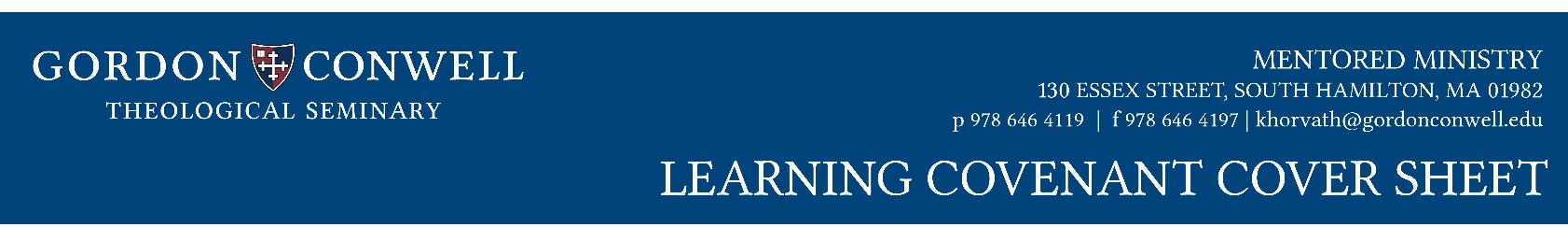 STUDENT INFORMATION Full Name_____________     ___        __________________ Student ID		       Degree Program Local Street Address_____________     ___         __________________ Telephone			GCTS Box # E-mailMINISTRY INFORMATION  Name of Church or Ministry Church/Ministry Address Student’s Role or Title Name of Mentor
 Mentor GCTS Approved?       Yes        No
 Mentor E-Mail Mentor Telephone What day do you meet? 				 What time do you meet? 				
 Where do you meet? 					

 Do you meet for: 	 1 hour every week  
 			 2 hours every other weekCOURSE INFORMATIONBe sure to register via CAMS for each unit.Learning Covenants (or Updates) are due each semester for field units. Old program 96 units or  New Program 90 unitsMM505    MM605	       MM705   Other  Semester (i.e. FA2022) Starting Date for This Unit Finishing Date for This UnitTotal Number of Weeks (minimum 12): 		
Total Number of Hours per Week (minimum 10, includes 1 hour mentoring): 		
MINISTRY FOCUS (as applicable) Educational Ministry	 Preaching Pastoral Care		 Pastoral Ministry Evangelism / DiscipleshipAFFIRMATION  Student Signature		         Date Mentor Signature		       	         Date
 MM Director Signature		         DateOFFICE USE Student DB       Mentor DB        Memo Sent Canvas DB